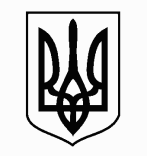 ЗАПОРІЗЬКА МІСЬКА РАДАДЕПАРТАМЕНТ ОСВІТИ І НАУКИТЕРИТОРІАЛЬНИЙ ВІДДІЛ ОСВІТИ ДНІПРОВСЬКОГО РАЙОНУЗАПОРІЗЬКА ПОЧАТКОВА ШКОЛА «ЕВРИКА»вул. Дудикіна, 20а, м. Зaпopiжжя, 69065, тел.: (061)224-84-05; факс (061)224-77-54,  E-mail: uvkеvrika@ukr.net, Код ЄДРПОУ 34156063Н А К А З31.08.2022										                 № Про організацію освітнього процесу з використанням технологій дистанційного навчання На виконання протоколу  засідання педагогічної ради від 29.08.2022 № 1 , в зв’язку  воєнним станом в Україні,    безпековою ситуацією в  м. Запоріжжі   та організацією  безпечного  і якісного освітнього процесу в новому 2022/2023 навчальному роціНАКАЗУЮ:1.Організувати освітній процес з використанням технологій дистанційного навчання з 01.09.2022  до особливого розпорядження Запорізької  ОДА (ОВА) за затвердженим режимом та розкладом роботи закладу .2. Призначити  в.о ЗДНВР Лисенко Ю.Г. та вихователя – методиста Пархоменко О.Ю.  відповідальними особами за організацію освітнього процесу  в школі з використанням технологій дистанційного навчання.3. Лисенко Ю.Г., Пархоменко О.Ю.:3.1. Здійснювати контроль за виконанням освітніх програм                        Постійно3.2. Надавати методичну допомогу педагогічним працівникам під час здійснення освітньої діяльності  (синхронний/асинхронний режим)                               Постійно                                                                                    3.3. Здійснювати контроль за освітнім процесом, шляхом присутності на онлайн-уроках та перевірки записів у відповідних  журналах                                   Постійно4. Педагогічним працівникам:4.1. Попередити здобувачів освіти та їхніх батьків про зміну режиму роботи закладу                                                                                                                                                                                                                                          31.08.20224.2. Організувати освітній процес з використанням технологій дистанційного навчання.  Взяти під контроль дистанційне навчання вихованців                                                                                                                                                    Постійно4.3. Провести бесіди про дотримання санітарних вимог щодо роботи за комп’ютером,  в телефоні, розмістивши пам’ятки в учнівських групах та групах батьків                                                                                                         До 05.09.224.4. Контролювати відвідування  вихованцями  занять, стан здоров’я та інформувати адміністрацію закладу                                                                                  Щоденно 4.5. Проводити, уроки, заняття з використанням технологій дистанційного навчання, відповідно до розкладу , затвердженого режиму роботи закладу, з використанням сервісів  Zoom, Meet, Google клас, Раdlet, Google диск,  вайбер групу, електронну пошту, блоги вчителів   відповідно до Санітарного регламенту для закладів загальної середньої освіти                                                        Щоденно 4.6.  Зазначати  у журналах  режим проведення (синхронний, асинхронний) конкретного навчального заняття                                                                                          Щоденно 5. Здоровцовій О.В.  на сайті закладу у розділі «Дистанційне навчання» розмістити оголошення, розклад занять, режим роботи, пам’ятки щодо правил роботи під час дистанційного навчання, посилання на онлайн-школи.                                                                                                                    До 10.09.2022 6. Контроль за виконанням наказу залишаю за собою.Директор школи                                                                                       Лариса ЗУБЗ наказом ознайомлені:Педпрацівники закладу  освіти електронною поштою  30.08.2022